
                       Elternrat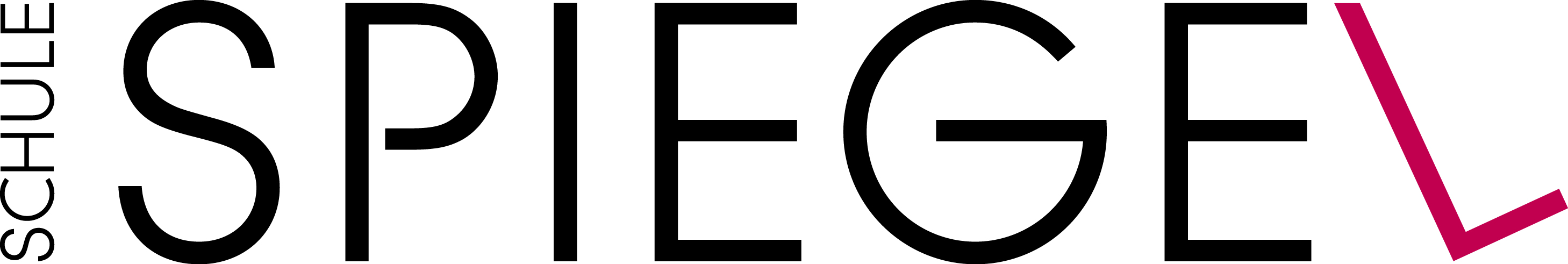 Redaktion: Führungsteam Elternrat									Spiegel, XX. Monat 202XProtokoll der Elternratssitzung vom XX.XX.202Xa = anwesend / e = entschuldigtBegrüssung / Traktandenliste / Protokoll der letzten SitzungHans Muster begrüsst die Anwesenden zur heutigen Sitzung und informiert über folgende Punkte:Lorem Ipsum estLorem Ipsum estDie Traktandenliste wird genehmigt / wird nicht genehmigtDas Protokoll der letzten Sitzung wird genehmigt. 
Herzlichen Dank an die Verfasserin Hans Muster Klasse XXInformationen SchuleFrau Gabrielle Wirth / Herr Willi Markus begrüsst die Anwesenden und informiert über folgende Punkte:Lorem Ipsum estLorem Ipsum estFragen an die Schulleitung:Keine Fragen an Frau Gabrielle Wirth / Herr Willi MarkusInformationen SchulkommissionLorem Ipsum estLorem Ipsum estFrage/n an Vanda Descombes / Susanne Gutbrod-Kunkler:Keine Fragen an Frau Vanda Descombes / Susanne Gutbrod-KunklerElternrat / ArbeitsgruppenAG VerkehrssicherheitLorem Ipsum estAG GesundheitLorem Ipsum estAG LäuseLorem Ipsum estAG Jugend/Freizeit (Pyramid) / „Runder Tisch“Lorem Ipsum estAG IGERKöLorem Ipsum estAG Schulfest/ProjektwocheLorem Ipsum estVerschiedenesLorem Ipsum estLorem Ipsum estInformationen aus den KlassenLorem Ipsum estLorem Ipsum estNächste SitzungXXXtag, XX. Monat, XX:XX Uhr, anschliessend öffentlicher Vortrag zum Thema ??? Ende der Sitzung: XX:XX UhrFür das Protokoll: Hans Muster Klasse XVertreter/VertreterinKlassea / eVertreter/ VertreterinKlassea / eBruno EckmannKG1Anneke HeverhagenKG1Lilian RitzKG2Yvan BoschungKG2KG3KG3Daniel BillKG4Gabriela Marti FankhauserKG4Kateryne SchützBS ASeraina RothKG5Mirima StuderBS BLivia ThürlemannBS BAlexandra Berchtold1aHelen Wäny1aSabina Mustone1bCornelia Köchli1bStefano Anastasi2aSylvie Monnier Geiser2aNadine Stern2bLaila Tschudi2bMiriam Etter3aAndrea Scheibli3aMatthias Graber3bVera Jungi3bAnja Wüest4aBarbara Suter4aErich Fischer4bEsther Ebinger4b3+43+4Jacqueline Bernard5aLaura Mauerhofer5aSusanne Baumann5b5bSylvie Monnier Geiser5+6Nicole Kramer5+6Ursula SteinerLG 66a6aBernhard Bichsel6bFabian Noti6bEsther Beck7aHans von Felten7aThomas Gedeon7bFranziska Noser Petronti7bKlara Malfroid8Pascale Leuenberger9Gabrielle WirthSL KG - 4. SJSL KG - 4. SJVanda DescombesSchulkommissionSchulkommissionMarkus WilliSL 5. - 9.   SJSL 5. - 9.   SJSusanne Gutbrod-KunklerSchulkommissionSchulkommission